АДМИНИСТРАЦИЯ КУРСКОЙ ОБЛАСТИПОСТАНОВЛЕНИЕот 22 мая 2024 г. N 3-паОБ УТВЕРЖДЕНИИ ПОЛОЖЕНИЯ ОБ ОБЩЕСТВЕННОМ СОВЕТЕПРИ АДМИНИСТРАЦИИ КУРСКОЙ ОБЛАСТИВ соответствии с Федеральным законом от 21 июля 2014 года N 212-ФЗ "Об основах общественного контроля в Российской Федерации", Законом Курской области от 28 апреля 2015 года N 39-ЗКО "О некоторых вопросах осуществления общественного контроля в Курской области", постановлением Администрации Курской области от 04.04.2013 N 186-па "Об утверждении Примерного положения об общественном совете при органе исполнительной власти Курской области" и в целях обеспечения открытости и прозрачности деятельности Администрации Курской области путем взаимодействия с некоммерческими организациями для осуществления общественного контроля и поддержки гражданских инициатив, экспертизы принимаемых нормативных правовых актов Администрация Курской области постановляет:Утвердить прилагаемое Положение об общественном совете при Администрации Курской области.Руководитель АдминистрацииКурской областиА.Д.ШМАТКОВУтвержденопостановлениемАдминистрации Курской областиот 22 мая 2024 г. N 3-паПОЛОЖЕНИЕОБ ОБЩЕСТВЕННОМ СОВЕТЕ ПРИ АДМИНИСТРАЦИИ КУРСКОЙ ОБЛАСТИI. Общие положения1. Настоящее Положение определяет компетенцию, порядок формирования и общие вопросы организации деятельности общественного совета при Администрации Курской области (далее - общественный совет).2. Общественный совет является постоянно действующим консультативно-совещательным органом, который создается в целях:создания условий для участия общества в подготовке и реализации решений Администрации Курской области;учета и удовлетворения потребностей граждан, проживающих на территории Курской области, в повышении качества и доступности государственных услуг;формирования эффективных механизмов общественного контроля при реализации Администрацией Курской области своих полномочий.3. Правовую основу деятельности общественного совета составляют Конституция Российской Федерации, федеральные конституционные законы, федеральные законы, указы и распоряжения Президента Российской Федерации, постановления и распоряжения Правительства Российской Федерации, Устав Курской области, законы Курской области, постановления и распоряжения Губернатора Курской области, Правительства Курской области, Администрации Курской области, иные нормативные правовые акты Курской области, а также настоящее Положение.4. Общественный совет осуществляет свою деятельность на общественных началах и безвозмездной основе.5. Решения общественного совета носят рекомендательный характер.II. Задачи и функции общественного совета6. Основными задачами общественного совета являются:участие в формировании и реализации программ, планов и проектов Администрации Курской области, направленных на обеспечение основных приоритетов государственной политики и достижение целей социально-экономического развития Курской области;изучение и обобщение инициатив, потребностей и интересов граждан, проживающих на территории Курской области, деловых кругов и общественных объединений в установленной Администрацией Курской области сфере деятельности;повышение информированности общественности по основным направлениям деятельности Администрации Курской области;формирование антикоррупционных инициатив в Администрации Курской области;участие в организации оценки регулирующего воздействия в Администрации Курской области;оценка проводимой работы с обращениями и жалобами граждан по вопросам предоставления государственных услуг в Администрации Курской области.7. Основные функции общественного совета:проведение общественных обсуждений, слушаний и публичных консультаций по наиболее значимым решениям Администрации Курской области;подготовка рекомендаций по совершенствованию и эффективному применению федерального и областного законодательства в установленной сфере деятельности;участие членов общественного совета в составе аттестационных и конкурсных комиссий Администрации Курской области;осуществление контроля полноты, качества, достоверности и своевременности раскрываемой информации о деятельности Администрации Курской области;выработка предложений по совместным действиям общественных объединений, научных учреждений и средств массовой информации по вопросам, отнесенным к ведению Администрации Курской области;проведение общественной экспертизы проектов нормативных правовых и иных документов, включая программные, разрабатываемых Администрацией Курской области в соответствии с составом нормативных правовых актов и иных документов, включая программные, разрабатываемых органами исполнительной власти Курской области, которые не могут быть приняты без предварительного обсуждения на заседаниях общественных советов при этих органах исполнительной власти Курской области, утвержденным постановлением Администрации Курской области от 28.11.2012 N 1039-па;осуществление общественного контроля в порядке и формах, установленных Федеральным законом от 21 июля 2014 года N 212-ФЗ "Об основах общественного контроля в Российской Федерации", Законом Курской области от 28 апреля 2015 года N 39-ЗКО "О некоторых вопросах осуществления общественного контроля в Курской области", иными нормативными правовыми актами Курской области.8. Для решения основных задач и выполнения основных функций общественный совет вправе:создавать постоянные и временные комиссии, рабочие и экспертные группы с участием граждан и представителей общественных объединений для рассмотрения и разработки предложений по реализации приоритетов государственной политики и направлений социально-экономического развития Курской области;приглашать на заседания общественного совета представителей законодательных и исполнительных органов Курской области, научных, профсоюзных и других организаций;запрашивать в соответствии с законодательством Российской Федерации и получать информацию о деятельности Администрации Курской области;вносить предложения по совершенствованию деятельности Администрации Курской области;пользоваться иными правами, предусмотренными законодательством Российской Федерации и Курской области.III. Порядок формирования и состав общественного совета9. Общественный совет создается Администрацией Курской области по предложению Совета Общественной палаты Курской области на основе добровольного участия граждан в его деятельности. Количественный состав общественного совета составляет 7 человек. Положение об общественном совете утверждается постановлением Администрации Курской области и подлежит опубликованию в установленном порядке.Персональный состав общественного совета утверждается распоряжением Администрации Курской области.Работу по созданию общественного совета осуществляет департамент государственной службы Администрации Курской области (далее - уполномоченный орган).10. В состав общественного совета входят: председатель общественного совета, заместитель председателя общественного совета, ответственный секретарь общественного совета и члены общественного совета.11. Предложение Совета Общественной палаты Курской области о создании общественного совета, направленное руководителю Администрации Курской области, подлежит обязательному рассмотрению.Руководитель Администрации Курской области в течение 5 рабочих дней со дня поступления указанного предложения направляет Совету Общественной палаты Курской области уведомление о согласии образовать общественный совет.12. Уполномоченный орган в течение 5 рабочих дней со дня направления Совету Общественной палаты Курской области уведомления о согласии образовать общественный совет обеспечивает размещение на официальном сайте Губернатора и Правительства Курской области http://kursk.ru в информационно-телекоммуникационной сети "Интернет" (далее - сайт) объявления о создании общественного совета с указанием информации, предусмотренной пунктами 13 - 15 настоящего Положения, сроков и места подачи заявления на участие в общественном совете.13. Членом общественного совета может быть гражданин, достигший возраста 18 лет и проживающий на территории Курской области.14. В состав общественного совета не могут быть включены:1) сенаторы Российской Федерации, депутаты Государственной Думы Федерального Собрания Российской Федерации, судьи, иные лица, замещающие государственные должности Российской Федерации, должности федеральной государственной службы, государственные должности Курской области, должности государственной гражданской службы Курской области, должности муниципальной службы Курской области, депутаты Курской областной Думы, депутаты представительных органов местного самоуправления, лица, замещающие выборные должности в органах местного самоуправления Курской области в соответствии с федеральным законодательством и законодательством Курской области, а также другие лица, которые в соответствии с Федеральным законом от 4 апреля 2005 года N 32-ФЗ "Об Общественной палате Российской Федерации" не могут быть членами Общественной палаты Российской Федерации;2) лица, являющиеся сотрудниками областных бюджетных, автономных, казенных учреждений или государственных (муниципальных) унитарных предприятий, находящихся в ведении Администрации Курской области;3) лица, имеющие непогашенную или неснятую судимость.15. Граждане, желающие войти в состав общественного совета (далее - кандидаты), в течение 30 календарных дней со дня размещения объявления о создании общественного совета на сайте представляют лично либо направляют по почте в Администрацию Курской области заявление о включении в состав общественного совета с указанием фамилии, имени, отчества (при наличии), года рождения, образования, места работы, занимаемой должности, адреса проживания и отсутствия оснований, указанных в пункте 14 настоящего Положения.16. Указанные в пункте 15 настоящего Положения документы направляются кандидатами на почтовый адрес: 305004, г. Курск, Красная площадь, 1 или предоставляются лично в уполномоченный орган (каб. 304, 3-й этаж).17. В течение 5 рабочих дней со дня окончания приема заявлений уполномоченный орган готовит проект распоряжения Администрации Курской области о создании общественного совета и утверждении его состава.Информация о создании общественного совета, его составе и дате первого заседания размещается на сайте в течение одного рабочего дня, следующего за днем вступления в силу указанного распоряжения Администрации Курской области.18. Срок полномочий членов общественного совета истекает через три года со дня первого заседания общественного совета.19. Полномочия члена общественного совета прекращаются в случае:1) истечения срока его полномочий;2) подачи им заявления о выходе из состава общественного совета;3) неспособности его по состоянию здоровья участвовать в работе общественного совета;4) вступления в законную силу вынесенного в отношении его обвинительного приговора суда;5) признания его недееспособным, безвестно отсутствующим или объявления умершим на основании решения суда, вступившего в законную силу;6) неявки подряд на три заседания общественного совета;7) наступления обстоятельств, указанных в пункте 14 настоящего Положения;8) выезда его за пределы Курской области на постоянное место жительства;10) смерти члена общественного совета.20. Полномочия члена общественного совета приостанавливаются в случае:1) предъявления ему в порядке, установленном уголовно-процессуальным законодательством Российской Федерации, обвинения в совершении преступления;2) назначения ему административного наказания в виде административного ареста;3) регистрации его в качестве кандидата на должность Президента Российской Федерации, кандидата в депутаты Государственной Думы Федерального Собрания Российской Федерации, Курской областной Думы, представительного органа местного самоуправления, кандидата на выборную должность в органе местного самоуправления Курской области, доверенного лица или уполномоченного представителя кандидата (политической партии), а также в случае вхождения его в состав инициативной группы по проведению референдума в Российской Федерации в соответствии с федеральным законодательством и законодательством Курской области.21. В случае досрочного прекращения полномочий члена общественного совета председатель общественного совета направляет в Администрацию Курской области ходатайство, которое является основанием для внесения соответствующих изменений в распоряжение, утверждающее состав общественного совета.Дополнительный набор (включение новых) членов общественного совета осуществляется в порядке, предусмотренном настоящим Положением.IV. Организация деятельности общественного совета22. Председатель общественного совета, заместитель председателя общественного совета, ответственный секретарь общественного совета выбираются членами общественного совета на первом заседании общественного совета путем открытого голосования большинством голосов из числа членов общественного совета.23. Общественный совет осуществляет свою деятельность в соответствии с планом основных мероприятий на год, утвержденным председателем общественного совета по согласованию с руководителем Администрации Курской области.24. Основной формой деятельности общественного совета являются заседания, которые проводятся по мере необходимости, но не реже одного раза в три месяца.Правом созыва внеочередного заседания совета обладают председатель общественного совета, не менее половины членов общественного совета.25. Заседание общественного совета ведет председатель общественного совета, а в его отсутствие заместитель председателя общественного совета. Руководитель Администрации Курской области или его заместители принимают участие в заседаниях общественного совета с правом совещательного голоса.Заседания общественного совета могут проводиться в расширенном составе с участием приглашенных лиц.26. Заседания общественного совета считаются правомочными, если на них присутствует более половины его членов.Члены общественного совета обязаны лично участвовать в заседаниях общественного совета и не вправе делегировать свои полномочия другим лицам.27. Решения общественного совета по рассмотренным вопросам принимаются открытым голосованием простым большинством голосов от числа присутствующих на заседании членов общественного совета. В случае равного количества голосов голос председательствующего на заседании является решающим.Решения общественного совета оформляются протоколами, которые подписываются ответственным секретарем и утверждаются председательствующим на заседании общественного совета. Копия протокола заседания общественного совета направляется руководителю Администрации Курской области.28. Председатель общественного совета:1) назначает дату, время и место проведения заседаний общественного совета;2) утверждает повестку заседания общественного совета;3) руководит заседанием общественного совета;4) распределяет обязанности между членами общественного совета;5) утверждает протоколы заседаний общественного совета.29. Ответственный секретарь общественного совета;1) организует и координирует текущую деятельность членов общественного совета;2) информирует членов общественного совета о дате, времени, месте и повестке дня заседания общественного совета;3) обеспечивает во взаимодействии с членами общественного совета подготовку информационно-аналитических материалов к заседанию по вопросам, включенным в повестку дня;4) ведет, оформляет и рассылает членам общественного совета и руководителю Администрации Курской области протоколы заседаний, а также материалы к предстоящему заседанию общественного совета;5) информирует членов общественного совета о мероприятиях и документах, имеющих значение для деятельности общественного совета, организует делопроизводство общественного совета.30. Члены общественного совета имеют право:1) возглавлять постоянные и временные комиссии, рабочие и экспертные группы, формируемые при общественном совете;2) вносить предложения по формированию планов работы общественного совета и повестки дня заседаний общественного совета, участвовать в подготовке материалов и вносить предложения по обсуждаемым вопросам;3) в случае несогласия с принятым решением высказывать свое мнение по конкретному рассматриваемому вопросу, которое приобщается к протоколу заседания общественного совета и вместе с протоколом размещается в публичном доступе;4) участвовать в проведении должностными лицами Администрации Курской области личного приема граждан.31. Общественный совет размещает на сайте информацию о своей деятельности с указанием адресов электронной почты, на которые пользователем информации может быть направлен запрос для получения запрашиваемой информации, а также информацию, требования об обеспечении открытого доступа к которой содержатся в законодательстве Российской Федерации об общественном контроле.32. Организационное и материально-техническое обеспечение деятельности общественного совета осуществляет уполномоченный орган.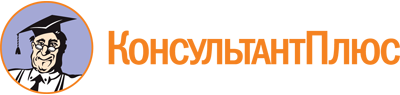 Постановление Администрации Курской области от 22.05.2024 N 3-па
"Об утверждении Положения об общественном совете при Администрации Курской области"Документ предоставлен КонсультантПлюс

www.consultant.ru

Дата сохранения: 16.06.2024
 